Участники проекта:   ООО «Курорт «Оболсуново» - предоставляет 5% скидку на дополнительные медицинские услуги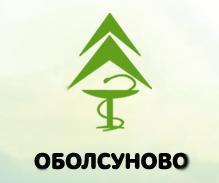     Санаторий "Зелёный городок" - предоставляет 5% от общей стоимости приобретаемых товаров, работы или услуги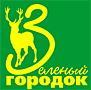     ООО "Санаторий имени Станко" - Галокамера ("Соляная пещера"), кушетка бесконтактная массажная, парафинотерапия рук "Парафиновые ванночки" - 5%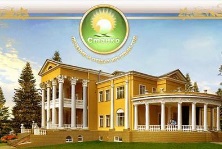    Оптовый текстильный центр «РИО Иваново» (ИП Егоян С.А. адрес: г. Иваново, Кохомское шоссе, д.1) https://texrio.ru/     Карта «Профсоюзный плюс» предоставляет привилегии, определенные по программе «Карта лучшего друга РИО»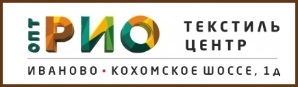   Ивановский музыкальный театр      Предъявителю карты "Профсоюзный плюс"будет предоставляться скидка в размере 30 % от общей стоимости на спектакли, предлагаемые театром.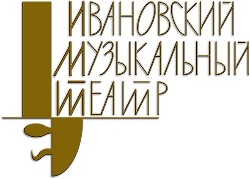   ИП Кочина Н.В.  Адрес: г. Иваново, ул. Ташкентская, 5-20 https://vk.com/nkochina  - 5% скидка на оформление праздничных мероприятий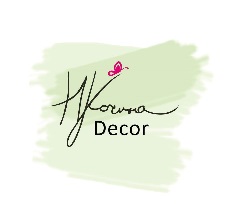       ИП Зенькович Т.В.  Адрес:  г. Иваново, ул. Ташкентская, д.88 - 10 % на все виды услуг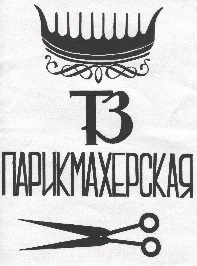   "Серебряный Плес" - 20% скидка на отдых и санаторно-курортное лечение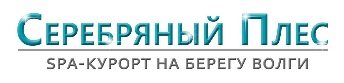    5% - услуги ногтевого сервиса, массаж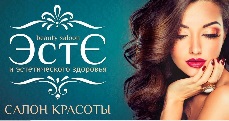 ИП Гурьева О.Ю.  Адрес: г. Иваново, Шереметьевский пр-т, д.58  https://www.facebook.com/angelochek.gureva ,   https://www.instagram.com/estee_isity/ ,   https://vk.com/id391530656     ООО "Стоматологическая Клиника Денталия"  тел: 20-00-33 сайт: www.clinic-dentalia.ru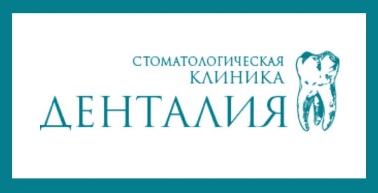 Услуги терапевтической стоматологии - 10 %; услуги ортопедической  стоматологии - 5%; установка имплантов - 5% Физкультурно-оздоровительный комплекс МУП "Приволжское МПО ЖКХ".  Абонемент в бассейн (8 занятий) месячный - Скидка 200 рублей  Магазин «Бери-Дари»  Скидка в размере 7 % от общей стоимости приобретаемых товаров, работы или услуги.  Ивановская область, г. Шуя, ул. 2-я Болотная, 1-ый проезд, 1  Тел.: 89092467718 https://ok.ru/group/55911692566757 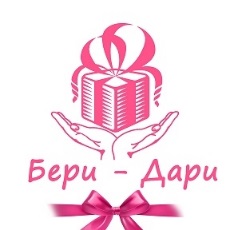  Metall-profil37.ru  Оптово-розничная фирма стройматериалов. Доставка по г. Иваново и области.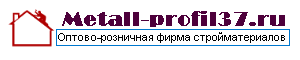   Федеральная сеть клинико-диагностических лабораторий СИТИЛАБ 153023, Иваново, ул. Революционная, д. 24, корп.2 Моб.:  +7 (980) 734-77-00; Тел.:  +7 (4932) 26-19-93;  Email: Barinova-natali@mail.ru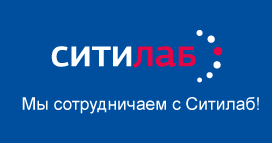 